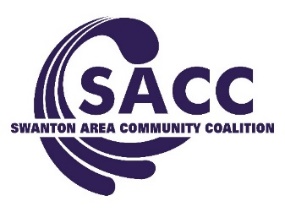 Board Meeting AgendaOctober 3, 2017Attendance: Gary Waterstradt, Kerri Rochelle, Ed Strietelmeier, Neil Toeppe, Andrea Smith & Jill FinkExcused: Adam Berg, Colin McQuade, & Deb Chany   Absent:  Matthew Schneider & Matt SmithWelcome and Introductions– GaryOld Business (Gary)Review of Meeting Minutes  1st:	 Ed		2nd: Neil			Vote: PassedOpen FloorNew BusinessYouth Programming Update (Jill)Middle School Updates- ~70 students for the start of the year.  Located in the library of new school. Started with character building & drugs in general (understanding their initial level)High School Updates- ~35-40 students  Just started: why is drug education important & drug culture. 15-17 Seniors; 8-10 Freshman; 2 Sophomores.  Overall been good.Events5th Quarters Sept- 150+ Students Switchback  THANK YOU VOLUNTEERS Kerri, Marcus & Gary! Pulled pork was popular with boys.  Girls like the pulled chicken.  It was so hot that night-this was a factor in attendance.October 20:  Chick-fil-a & Chipotle We need to set a time to stop serving food.  With the sponsors we have, we won’t have as much food.  Volunteers: Marcus, (Send out email to Board to request for one more volunteer).  Kerri said that this is the last game so we should be prepared for kids rolling in slowly.Red Ribbon Week-Schools/Theme/Village (Jill &Andrea) Wear red, neon colors, team up against drugs, camo, and school spirit. Halloween Hoopla October 28 3-5pm  Same set up as last year.  Volunteer-Ed will organize line for super heros/princessesReview of Financial Status- NeilCurrent Balance:  DFC $470.27 ($5,000)  MHB: $1,894.62  Non-Profit: $29,538.00Update: *DFC FY 2017 ended               Lucas Co approved increase.  4 Co on hold. FY17 MHB Reports dueIRS ClosedOrganizational InformationOct E-newsletter: going out this weekMore pictures.  Email Andrea if you have ideasWinter Town Hall: “Hidden in Plain Sight”   The more interactive it is the better.  Select date  Nov 13-15 (1. Wednesday-American Legion & 2. Tues). Email Andrea if you have any ideas or suggestionsDTBD Oct 21- National Campaign, billboard, the blade, corrugated signs, no Swanton Pharmacy any more, working with all of Lucas CoIntern(s) Update She was working with the schools/Jill for the first month & is now working with Andrea to focus on community-based efforts & adultsBoard Member-Cindy – School Rep Laurie Jones  (grade 6 & 8)Open Floor to Discussion (Gary)Neil spoke about the Art Exhibit.  Has scholarships to give out and raised funds for canvas.  68 participating.  Please contact him if you would like to get more information.Adjournment (Gary)  1.) Neil  2.) Ed